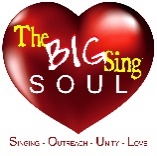 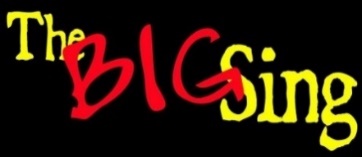 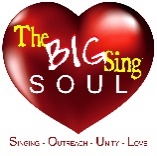 Sunday BestChorusFeeling good, like I should
Went and took a walk around the neighbourhood
Feeling blessed, never stressed
Got that sunshine on my Sunday bestVerseEvery day can be a better day, despite the challenge
All you gotta do is leave it better than you found it
It's gonna get difficult to stand, but hold your balance
I just say whatever 'cause there is no way around it 'causePre-ChorusEveryone falls down sometimes
But you just gotta know it'll all be fine
It's ok, uh-huh
It's ok, it's okChorusFeeling good, like I should
Went and took a walk around the neighbourhood
Feeling blessed, never stressed
Got that sunshine on my Sunday bestVerseEvery day can be a better day, despite the challenge
All you gotta do is leave it better than you found it
It's gonna get difficult to stand, but hold your balance
I just say whatever 'cause there is no way around it 'causePre-ChorusEveryone falls down sometimes
But you just gotta know it'll all be fine
It's ok, uh-huh
It's ok, it's okChorusFeeling good, like I should
Went and took a walk around the neighbourhood
Feeling blessed, never stressed
Got that sunshine on my Sunday bestObjectives to:Introduce simple body percussion patternsTeach Sunday Best lyrics and melody so the children can sing in unisonEncourage the children to listen attentively and follow instructions both visually and audiblyExplore alternative body percussion/moves and practice feedbackLearning outcomes:Children can perform some body percussionChildren can sing Sunday Best with increasing confidence and controlChildren can talk about their performance and what they think about itPrevious knowledge expected from children:None neededKey words/concepts:Follow, body percussion, confidence, control, perform, independence. 1:  Introduction and Warm UpNotesUse body percussion to warm up Plan and improvise their own body percussion routineUse VideoCreate space2: Teach Song2: Teach SongListen to songTeach chorus / recap chorus with musicTeach verse in lines / recap chorus and verse with musicTeach pre-chorus / recap pre-chorusSing whole song as directedUse VideoLyrics3: Body Percussion / Moves3: Body Percussion / MovesTeach chorus body percussion: thumbs up/down from shoulder to waist, shoulder claps/2 clicks/clap in front (clap, boom-boom, click-click, clap)Teach verse poses: follow examples given then children make up their ownTeach pre-chorus set moves:Line 1: point index finger and aim down, head followsLine 2: Point to headLine 3: Thumbs up and shoulder movesReview whole song with moves: children follow directionsUse Video4: Performance4: PerformanceFollow Evie on the screen and perform the whole song including singing, body percussion and moves.Perform to each other in class.Use Video5: Plenary5: PlenaryReview/critique each other and feedback. Assess learning objectives/outcomes.6: Differentiation6: DifferentiationLess able: follow body percussion only or use lyrics for song and join in only chorusMore able: create their own routine of body percussion, perform independently7: Follow Up7: Follow UpProvide YouTube link to parents/carers to enable children to rehearse and perform at home.Funded by The Arts Council, Culture Recovery Fund, #HereForCulture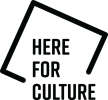 